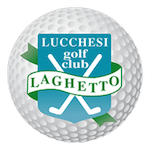  CATEGORIA UNICAGiocatori1ª TAPPA2ª TAPPA3ª TAPPA4ª TAPPATotaleTOT SCARTOCAPPELLETTI     VINCITORE141621207157MAZZOLENI141818207056BRAMBILLA FRA151719156651DI PILATO172013166653SAGLIMBENI141420136148TASSINARI181714958SAVOLDELLI F1618101155FAVERO2012101254MARTINGANO18151346CARROZZO15171446PEZZAGLIA14191245CICCARONE13161140MARABELLI9131638GALEONE151631VACCARI1241531PORRO181028MANZATI19827PRICCA151126LEGARI151126FORMICHETTI141226ARCARI111425GOTTARDI111122LABATE2121FRIGERIO1919COGLIATI1818CRUA1717COCCIA1616STEFANELLI1616CERA1515CONSONNI1515JOHN THOMAS1313CONTALDI1313PARAZZOLI1313LARICCHIA1212COLOMBO434011SARLI99PIGNATELLI88